Publicado en  el 02/11/2015 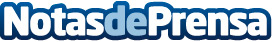 El TTIP también habla de saludLa Organización de Consumidores y Usuarios quiere transparencia y protección para los consumidoresDatos de contacto:Nota de prensa publicada en: https://www.notasdeprensa.es/el-ttip-tambien-habla-de-salud_1 Categorias: Internacional Nacional Medicina Industria Farmacéutica Finanzas http://www.notasdeprensa.es